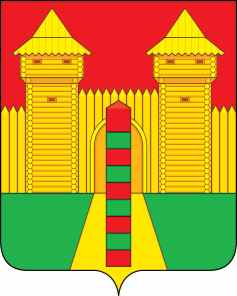 АДМИНИСТРАЦИЯ  МУНИЦИПАЛЬНОГО  ОБРАЗОВАНИЯ «ШУМЯЧСКИЙ  РАЙОН» СМОЛЕНСКОЙ  ОБЛАСТИРАСПОРЯЖЕНИЕот  16.09.2021 г.  № 325-р           п. Шумячи	В целях формирования высоких морально-психологических и физических качеств граждан, необходимых для прохождения военной службы, воспитания патриотизма:	1. Провести 15 октября 2021 года социально-патриотическую акцию «День призывника» в Шумячском районе Смоленской области.	2. Рекомендовать военному комиссару Шумячского района Смоленской области С.И. Харитоненкову организовать и обеспечить 15 октября 2021 года явку призывников, подлежащих призыву и отправке в Вооружённые Силы Российской Федерации (далее – ВС  РФ) в ходе осенней призывной кампании 2021 года.	3.  Рекомендовать директору Муниципального бюджетного учреждения «Шумячский художественно-краеведческий музей» Шумячского района Смоленской области О.А.Ероховой организовать и провести с призывниками экскурсии по художественно-краеведческому музею.	4.  Рекомендовать директору муниципального бюджетного учреждения «Шумячская централизованная библиотечная система» С.П.Аргуновой:	- ознакомить призывников с необходимой правовой литературой, касающейся службы в ВС РФ;	- организовать выступления представителей Администрации муниципального образования «Шумячский район» Смоленской области, Отдела по образованию  Администрации муниципального образования «Шумячский район» Смоленской области, ОГБУЗ «Шумячская ЦРБ», участников Великой Отечественной войны и служителя Свято - Ильинского храма.        5. Контроль за исполнением настоящего распоряжения возложить на военного комиссара Шумячского района Смоленской области С.И. Харитоненкова.О проведении социально-патриотической акции «День призывника» в Шумячском районе Смоленской областиГлава муниципального образования«Шумячский район» Смоленской областиА.Н. Васильев